                  АДМИНИСТРАЦИЯ КАРГАСОКСКОГО РАЙОНА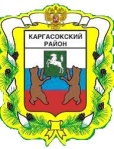 РАЙОННАЯ МЕЖВЕДОМСТВЕННАЯ КОМИССИЯ ПО ПРЕДУПРЕЖДЕНИЮ И ЛИКВИДАЦИИ ЧРЕЗВЫЧАЙНЫХ СИТУАЦИЙ И ОБЕСПЕЧЕНИЮ ПОЖАРНОЙ БЕЗОПАСНОСТИ__________________________________________________________________ПРОТОКОЛ  заседания комиссии по предупреждению и ликвидации чрезвычайных ситуаций и обеспечению пожарной безопасности Администрации Каргасокского района 27.04.2020      15.00   ул. Пушкина, д. 31, с. Каргасок, актовый зал                         № 7              ПРЕДСЕДАТЕЛЬСТВУЮЩИЙ НА ЗАСЕДАНИИ                       Ащеулов Андрей Петрович - Глава Каргасокского района - председатель комиссии                         ПРИНИМАЮТ УЧАСТИЕ В РАБОТЕ ЗАСЕДАНИЯ:                                                             Члены КЧС Повестка:Рассмотрение ситуации, связанной с организацией перегрузки и перевозки  углеводородного сырья в п.п. Павлово и Мыльджино Каргасокского района.                                                                  СЛУШАЛИ: Васильев П.А. – врио начальника ОМВД России по Каргасокскому району – в течение2019-2020 г.г. в ОМВД России по Каргасокскому району неоднократно поступали сообщения и заявления от граждан и юридических лиц о неправомерных действиях представителей организаций, связанных с перегрузкой и транспортировкой углеводородного сырья на территории населенных пунктов Каргасокского района (с.Павлово, с.Мыльджино). Проведенной проверкой было установлено, что проведение поргузочно-разгрузочных работ углеводородного сырья из барж в автотранспорт в п. Павлово осуществляли представители ООО «РегионСибГаз», ООО «ЮргаГазАвто». В отношении представителей указанных организаций уголовные дела не возбуждались, материалы проверок направлены в Департамент природных ресурсов и охраны окружающей среды Томской области. В отношении водителей автотранспорта составлены 6 протоколов об административных правонарушениях. В с. Мыльджино Каргасокского района перегрузкой углеводородного сырья из автомобильного транспорта в водный транспорт осуществляют представители ООО «СИТЭК». Ащеулов А.П. – Глава Каргасокского района – считаю необходимым запросить Управление государственного автодорожного надзора по Томской области о том, согласовывалось ли с собственниками автомобильных дорог выдача разрешения на перевозку опасных грузов, а также в каком порядке следует производить такое согласование. Предлагаю провести проверку условий использования земельного участка на предмет соблюдения земельного законодательства РФ. РЕШИЛИ:Принять к сведению информацию Ащеулова А.П., Васильева П.А.Обратиться в КЧС и ПБ  Администрации  Томской  области с просьбой оказать помощь в урегулирования вопроса  выдачи разрешения на перевозку опасных грузов с обязательным согласованием с собственниками автомобильных дорог. 	Ответственный исполнитель: Герасимов С.И.	Срок исполнения: 01.06.2020             1.3 Обследовать земельный участок в с.Мыльджино Каргасокского района на предмет соблюдения земельного законодательства РФ (согласно договора аренды земельного участка № 17/20 от 05.03.2020)Ответственный исполнитель: Рублева В.А., Герасимов С.И.Срок исполнения: 15.05.2020Об организации реагирования сил и средств РСЧС в целях тушения  пожаров и защиту населённых пунктов.СЛУШАЛИ:      Потапенко Е.В. – главный лесничий Каргасокского лесничества ОГБУ «Томскоеуправление лесами» при поступлении 27.04.2020 сообщения с ЕДДС Администрации Каргасокского района был поднят самолет АН-2, находящийся в с. Парабель, для проверки поступившей информации. Было установлено, что горит трава на землях сельскохозяйственного назначения (земли бывшего АО «Каргасокское»). Угрозы населенным пунктам нет.      Ащеулов А.П. – Глава Каргасокского района – необходимо уточнить по законодательству полномочия областных государственных учреждений противопожарной службы и МЧС России, кто должен осуществлять мероприятия по тушению пожаров на землях сельскохозяйственного назначения, где владельцев невозможно установить и отсутствует транспортная доступность.      Барышев Д.Е. –  Глава  Каргасокского  сельского  поселения – в целях обеспечения     быстрой заправки пожарных автомобилей водой необходимо рассмотреть вопрос о строительстве водозабора (заправки пожарных автомобилей водой) на базе котельной «Южная». Условия водозабора согласованы с начальником 32 ПСЧ 4 ПСО ФПС ГПС ГУ МЧС России по Томской области (Шемякин Д.Ю.), смета подготовлена.             РЕШИЛИ: Принять к сведению информацию Ащеулова А.П., Потапенко Е.В., Барышева Д.Е.  Уточнить    полномочия          областных          государственных      учрежденийпротивопожарной службы и МЧС России, кто должен осуществлять мероприятия по тушению пожаров на землях сельскохозяйственного назначения, где владельцев невозможно установить и отсутствует транспортная доступность.	Ответственный исполнитель: Герасимов С.И.	Срок исполнения:01.06.20202.3 Подготовить распоряжение о выделении бюджетных ассигнований резервного фонда Администрации Каргасокского района по предупреждению, ликвидации чрезвычайных ситуаций и последствий стихийных бедствий Каргасокскому сельскому  поселению на строительство водозабора (заправки пожарных автомобилей водой) на территории котельной «Южная» по адресу с. Каргасок, пер.Южный, 51.Ответственный исполнитель: Кудряшов А.Г.	Срок исполнения:01.06.2020         Глава Каргасокского района,         председатель комиссии                                                                                 А.П. АщеуловСекретарь комиссии                                                                                      А.Г. КудряшовКроме того, довожу информацию для членов КЧС о том, что согласно договора аренды № 17/20 от 05.03.2020 между администрацией района и ООО «РСТЛОГИСТИКА» земельный участок в п. Мыльджино площадью 12316 кв.м. предоставлен для организации складирования. Впоследствии, договором субаренды право пользования земельным участком передано ООО «СИТЭК» (договор № 03/20 от 10.03.2020).  Однако имеется информация, что данными организациями не выполняются условия договора и создают чрезвычайную ситуацию в населенном пункте при перекачке углеводородного сырья. Юридические адреса этих организаций в г.Томске и г.Москва